 		                Dells Waterpark Classic– November 10- 12, 2017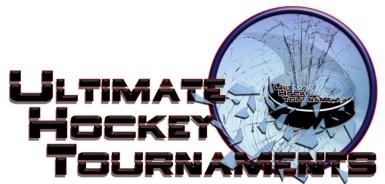                                                           Squirt B Division		    Tournament FormatFour team with each team playing 3 preliminary round games. At that conclusion, 1st plays 2nd place for the Championship.  The 3rd and 4th place teams play in a consolation game. Standings		Game Results	TeamPoints Gm1Points Gm2Points Gm3Total PointsTiebreakersSt. Peters Spirit (Bell), MO.2226Decatur Flames, IL.0000-5 -5Des Moines Bucs Red, IA.2204Chiefs Red Hockey, IL.0022-4 -5Sat 9:40 9:40AmAmDells Poppy RinkDells Poppy RinkDecaturDecatur1vs.vs.vs.BucsBucsBucs7Sat10:5010:50AmAmDells Poppy RinkDells Poppy RinkSpiritSpirit4vs.vs.vs.ChiefsChiefsChiefs0Sat  2:30   2:30 PmPmDells Poppy RinkDells Poppy RinkSpiritSpirit6vs.vs.vs.DecaturDecaturDecatur0Sat  2:55  2:55PmPmReedsburg ArenaReedsburg ArenaChiefsChiefs1vs.vs.vs.BucsBucsBucs7Sun  7:00  7:00AmAmDells Poppy RinkDells Poppy RinkBucsBucs 1vs.vs.vs.SpiritSpiritSpirit3Sun  8:10  8:10AmAmDells Poppy RinkDells Poppy RinkDecaturDecatur 2vs.vs.vs.ChiefsChiefsChiefs3HOMEHOMEHOMEAWAYAWAYAWAYAWAYSundaySunday 11:55 11:55AmAmDells Poppy Rink3rd Place Chiefs   5-2Chiefs   5-2Chiefs   5-24th Place 4th Place     Decatur                                              Consolation    Decatur                                              Consolation    Decatur                                              Consolation    Decatur                                              ConsolationSunday    Sunday    1:151:15PmPmDells Poppy Rink1st Place SpiritSpiritSpirit2nd Place2nd Place2nd PlaceDes Moines     4-0                        ChampionshipDes Moines     4-0                        ChampionshipDes Moines     4-0                        Championship